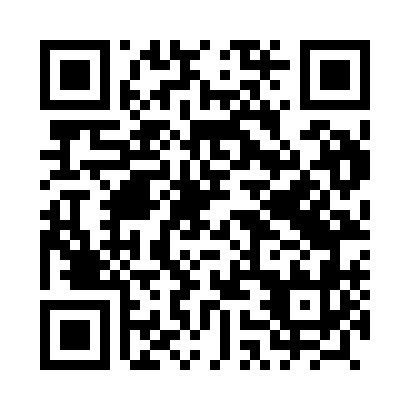 Prayer times for Kowie, PolandWed 1 May 2024 - Fri 31 May 2024High Latitude Method: Angle Based RulePrayer Calculation Method: Muslim World LeagueAsar Calculation Method: HanafiPrayer times provided by https://www.salahtimes.comDateDayFajrSunriseDhuhrAsrMaghribIsha1Wed2:545:1912:435:498:0710:222Thu2:505:1712:435:508:0910:253Fri2:475:1512:435:518:1110:284Sat2:445:1312:425:528:1210:315Sun2:405:1212:425:538:1410:346Mon2:375:1012:425:548:1510:377Tue2:335:0812:425:558:1710:408Wed2:295:0712:425:568:1810:439Thu2:285:0512:425:578:2010:4710Fri2:275:0312:425:588:2110:4911Sat2:265:0212:425:598:2310:5012Sun2:265:0012:425:598:2410:5113Mon2:254:5912:426:008:2610:5114Tue2:244:5712:426:018:2710:5215Wed2:244:5612:426:028:2910:5316Thu2:234:5412:426:038:3010:5317Fri2:234:5312:426:048:3210:5418Sat2:224:5212:426:058:3310:5419Sun2:224:5012:426:058:3510:5520Mon2:214:4912:426:068:3610:5621Tue2:214:4812:426:078:3710:5622Wed2:204:4712:426:088:3910:5723Thu2:204:4612:426:098:4010:5824Fri2:204:4512:436:098:4110:5825Sat2:194:4312:436:108:4210:5926Sun2:194:4212:436:118:4410:5927Mon2:184:4112:436:128:4511:0028Tue2:184:4112:436:128:4611:0029Wed2:184:4012:436:138:4711:0130Thu2:184:3912:436:148:4811:0231Fri2:174:3812:436:148:4911:02